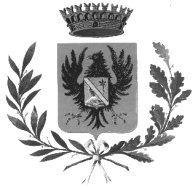 COMUNE DI MISTERBIANCOCittà Metropolitana di Catania8° Settore Funzionale Lavori Pubblicie-mail: lavoripubblici@misterbianco.gov.it - PEC: protocollo@pec.misterbianco.gov.itAVVISO PUBBLICO PER MANIFESTAZIONE DI INTERESSE Procedura negoziata ai sensi dell’art. 36, comma 2, lettera b) del Decreto Legislativo 50/2016 e ss.mm.Allegato A - modulo manifestazione interesse e dichiarazione unicaAl          Comune di MisterbiancoOggetto: Manifestazione di interesse a partecipare alla procedura negoziata, ai sensi degli artt. 36 comma 2, lettera b) del decreto legislativo n. 50/2016 e successive modificazioni per l’affidamento dei Lavori di sostituzione degli infissi esterni nell'edificio scolastico sito in via Lenin nella frazione Lineri (Plesso “Falcone” dell'I.C.S. “Padre Pio da Pietrelcina”).Il/La sottoscritto/a …………………………………………….…………codice fiscale ………………………nato/a a…………………………………………………………………………… il ………………….………in qualità di ……………………………………………………………..…………………………….…………dell’impresa…………………………….………………………………………………………………………con sede in …………………………………………………………………………………….……..…………con codice fiscale n. ………………………………………… e partita IVA n. ……….………………………PEC ………………………………………………………………………………………………………….…Telefono ……………………………………………………………………………………………………….manifesta il proprio interesse a partecipare alla procedura negoziata per l’affidamento dei lavori in oggetto: (barrare la casella che interessa)come impresa singolacome impresa singola in avvalimento con l’impresa ……………………………………………………...(c.f./p.iva………………………………………………….)come impresa capogruppo/mandante (barrare la  voce che non interessa)  in R.T. con la/e impresa/e:……………………………………………………………………………………………………………...……………………………………………………………………………………………………………...come consorzio …………………………………………………………………………………………….altro (specificare) …………………………………………………………………………………………..A tal fine ai sensi degli articoli 46, 47 e 77-bis del D.P.R. n. 445/2000 e successive modificazioni, consapevoledelle sanzioni penali previste dall'articolo 76 del medesimo D.P.R. n. 445/2000, per le ipotesi di falsità in atti e dichiarazioni mendaci ivi indicate,DICHIARAdi  non versare in alcuna delle cause di esclusione indicate dall’art. 80 del decreto legislativo n. 50/2016 e successive modificazioni di non trovarsi in alcuna delle situazioni che comportano l’incapacità a contrattare con la pubblica amministrazione;□  di essere in possesso di attestazione di qualificazione(SOA) in corso di validità, ai sensi dell’art. 60 del DPR n. 207/2010 e dell’art. 84 del decreto legislativo n. 50/2016e successive modificazioni, nelle categorie e classifiche adeguate ai lavori da assumere, in proprio o tramite avvalimento o tramite R.T.I. da costituire o già costituito;(ovvero) □ di essere iscritto alla Camera di Commercio, Industria, Artigianato e Agricoltura (CCIAA) per categoria di attività inerente i lavori oggetto di appalto (ovvero categorie di attività equivalenti) e di essere in possesso dei requisiti di ordine tecnico-organizzativo di cui all’art. 90, comma 1, lettere a), b) e c) del D.P.R. n. 207/2010, in proprio o tramite avvalimento o tramite R.T.I. da costituire o già costituito;di aver preso conoscenza ed accettare, senza riserva alcuna, le condizioni dettate dall’avviso;di essere a conoscenza che la presente richiesta noncostituisce proposta contrattuale e non vincola in alcun modo il Comune di Misterbianco, che comunque si riserva la potestà di annullare, sospendere, modificare, in tutto o in parte, il procedimento, senza che i soggetti richiedenti possano vantare alcunapretesa.di essere a conoscenza che la presente dichiarazione non costituisce prova di possesso dei requisiti generali e speciali richiesti per l’affidamento dei lavori in oggetto che invece dovrà essere dichiarato dall’interessato ed accertato dalla Stazione Appaltante nei modi di legge in occasione della procedura negoziata di affidamento;di autorizzare, ai sensi dell’art. 76 del decreto legislativo n. 50/2016 e successive modificazioni, l’invio di tutte le comunicazioni e della documentazione afferentela presente procedura di affidamento al seguente recapito: indirizzo di postaelettronica certificata (PEC) …………………………………………………;di autorizzare, ai sensi e per gli effetti di cui al decreto legislativo n. 196/2003, la raccolta dei dati personali che saranno trattati con e senza l’ausilio di strumenti elettronici, per l’espletamento delle attività istituzionali relative al presente procedimento e a quelli ad esso connessi.DATA…………………………….			                          FIRMA         DIGITALEINDIVIDUAZIONE DEGLI OPERATORI ECONOMICI DA INVITARE ALLA PROCEDURA       NEGOZIATA AI SENZI DELL’ART. 36, COMMA 2, LETTERA B) DEL DECRETO LEGISLATIVO N. 50/2016 E SUCCESSIVE MODIFICAZIONI PER L’AFFIDAMENTO DEI LAVORI DI                SOSTITUZIONE DEGLI INFISSI ESTERNI NELL'EDIFICIO SCOLASTICO SITO IN VIA LENIN NELLA FRAZIONE LINERI (PLESSO “FALCONE” DELL'I.C.S. “PADRE PIO DA                          PIETRELCINA”).CUP: G27D18000860004 - CIG: 7756879B0A